В соответствии с Федеральным законом от 27 июля 2010 года № 210-ФЗ «Об организации предоставления государственных и муниципальных услуг», Градостроительным кодексом Российской Федерации, постановлением Уполномоченного органа администраций муниципального района «Улётовский район» Забайкальского края от 12 сентября 2011 года № 464/н «О разработке и утверждении административных регламентов исполнения муниципальных функций и административных регламентов предоставления муниципальных услуг» администрация муниципального района «Улётовский район» Забайкальского края п о с т а н о в л я е т:1. Утвердить прилагаемый административный регламент по предоставлению муниципальной услуги «Направление уведомления о соответствии указанных в уведомлении о планируемом строительстве параметров объекта индивидуального жилищного строительства или садового дома установленным параметрам и допустимости размещения объекта индивидуального жилищного строительства или садового дома на земельном участке, расположенных на территории муниципального района «Улётовский район» Забайкальского края.2. Настоящее постановление официально опубликовать путем размещения на официальном сайте муниципального района «Улётовский район» в информационно-телекоммуникационной сети «Интернет» в разделе «Документы» - «Правовые акты администрации» -  http://uletov.75.ru/.Глава муниципального района «Улётовский район»							 А.И. СинкевичПриложениек постановлению администрации муниципального района «Улётовский район» от «___» января 2023г. № ____/нАдминистративный регламент по предоставлению муниципальной услуги «Направление уведомления о соответствии указанных в уведомлении о планируемом строительстве параметров объекта индивидуального жилищного строительства или садового дома установленным параметрам и допустимости размещения объекта индивидуального жилищного строительства или садового дома на земельном участке, расположенных на территории муниципального района «Улётовский район» Забайкальского краяРаздел I. Общие положенияПредмет регулирования Административного регламентаАдминистративный регламент предоставления муниципальной услуги «Направление уведомления о соответствии указанных в уведомлении о планируемом строительстве параметров объекта индивидуального жилищного строительства или садового дома установленным параметрам и допустимости размещения объекта индивидуального жилищного строительства или садового дома на земельном участке» (Направление уведомления о соответствии указанных в уведомлении о планируемом строительстве или реконструкции объекта индивидуального жилищного строительства или садового дома параметров объекта индивидуального жилищного строительства или садового дома установленным параметрам и допустимости размещения объекта индивидуального жилищного строительства или садового дома на земельном участке либо несоответствии указанных в уведомлении о планируемом строительстве или реконструкции объекта индивидуального жилищного строительства или садового дома параметров объекта индивидуального жилищного строительства или садового дома установленным параметрам и (или) недопустимости размещения объекта индивидуального жилищного строительства или садового дома на земельном участке) разработан в целях повышения качества и доступности предоставления муниципальной услуги, определяет стандарт, сроки и последовательность действий (административных процедур).Круг ЗаявителейЗаявителями на получение муниципальной услуги являются застройщики (далее - Заявитель).Интересы заявителей, указанных в пункте 1.2 настоящего Административного регламента, могут представлять лица, обладающие соответствующими полномочиями (далее - представитель).Требования к порядку информирования о предоставлении муниципальной услугиИнформирование о порядке предоставления муниципальной услуги осуществляется:специалистом администрации муниципального района «Улётовский район» Забайкальского края при непосредственном обращении заявителя или его представителя в администрацию муниципального района «Улётовский район» Забайкальского края или посредством телефонной связи, в том числе путем размещения на официальном сайте администрации муниципального района «Улётовский район» Забайкальского края в информационно-телекоммуникационной сети «Интернет» https://uletov.75.ru/(далее - официальный сайт уполномоченного органа);путем размещения в федеральной государственной информационной системе «Единый портал государственных и муниципальных услуг (функций)» (далее - ЕПГУ);путем размещения на информационном стенде в помещении администрации муниципального района «Улётовский район» Забайкальского края, в информационных материалах (брошюры, буклеты, листовки, памятки);путем публикации информационных материалов в средствах массовой информации;посредством ответов на письменные обращения;сотрудником отдела многофункционального центра в соответствии с пунктом 6.3 настоящего административного регламента.Ответ на телефонный звонок должен содержать информацию о наименовании органа, в который обратился заявитель, фамилию, имя, отчество (последнее - при наличии) и должность специалиста, принявшего телефонный звонок. При невозможности принявшего звонок специалиста самостоятельно ответить на поставленные вопросы телефонный звонок переадресовывается (переводится) на другое должностное лицо или обратившемуся гражданину сообщается номер телефона, по которому он может получить необходимую информацию.1.5.1. В случае поступления от заявителя обращения в письменной (электронной) форме ответ на обращение направляется также в письменной (электронной) форме не позднее 30 календарных дней со дня регистрации обращения. При направлении ответа указывается должность лица, подписавшего ответ, а также фамилия, имя, отчество (последнее - при наличии) и номер телефона исполнителя.1.5.2. справочная информация о местонахождении, графике работы, контактных телефонах уполномоченного органа, адресе электронной почты уполномоченного органа размещена на официальном сайте уполномоченного органа   https://uletov.75.ru, ЕПГУ.1.5.3. Справочная информация о местонахождении, графике работы, контактных телефонах многофункционального центра (далее - МФЦ), адресе электронной почты МФЦ размещена на официальном сайте МФЦ.Раздел II. Стандарт предоставления муниципальной услугиНаименование муниципальной услуги2.1. Наименование муниципальной услуги - «Направление уведомления о соответствии указанных в уведомлении о планируемом строительстве параметров объекта индивидуального жилищного строительства или садового дома установленным параметрам и допустимости размещения объекта индивидуального жилищного строительства или садового дома на земельном участке» (Направление уведомления о соответствии указанных в уведомлении о планируемом строительстве или реконструкции объекта индивидуального жилищного строительства или садового дома параметров объекта индивидуального жилищного строительства или садового дома установленным параметрам и допустимости размещения объекта индивидуального жилищного строительства или садового дома на земельном участке либо несоответствии указанных в уведомлении о планируемом строительстве или реконструкции объекта индивидуального жилищного строительства или садового дома параметров объекта индивидуального жилищного строительства или садового дома установленным параметрам и (или) недопустимости размещения объекта индивидуального жилищного строительства или садового дома на земельном участке) (далее - услуга).Наименование органа местного самоуправления, предоставляющего муниципальную услугу 2.2. Муниципальная услуга предоставляется администрацией муниципального района «Улётовский район» Забайкальского края (далее – Уполномоченный орган).МФЦ участвует в предоставлении муниципальной услуги в части:информирования по вопросам предоставления муниципальной услуги;приема заявлений и документов, необходимых для предоставления муниципальной услуги;выдачи результата предоставления муниципальной услуги.Заявитель вправе подать заявление через МФЦ в соответствии с соглашением о взаимодействии между МФЦ и уполномоченным органом, почтовым отправлением или с помощью ЕПГУ.Запрещается требовать от заявителя осуществления действий, в том числе согласований, необходимых для получения муниципальной услуги и связанных с обращением в иные государственные органы, органы местного самоуправления, организации, за исключением получения услуг, включенных в перечень услуг, которые являются необходимыми и обязательными для предоставления муниципальной услуги.Описание результата предоставления муниципальной услуги2.3. Результатом предоставления услуги является:а)	уведомление о соответствии указанных в уведомлении о планируемом строительстве параметров объекта индивидуального жилищного строительства или садового дома установленным параметрам и допустимости размещения объекта индивидуального жилищного строительства или садового дома на земельном участке (далее - уведомление о соответствии) согласно форме, утвержденной Приказом Минстроя России от 19 сентября 2018 года № 591/пр «Об утверждении форм уведомлений, необходимых для строительства или реконструкции объекта индивидуального жилищного строительства или садового дома» (Приложение № 1 
к настоящему Административному регламенту);б)	уведомление о несоответствии в случае наличия оснований, указанных в пункте 2.4 настоящего Административного регламента.2.4. Исчерпывающий перечень оснований для направления заявителю уведомления о несоответствии:а)	указанные в уведомлении о планируемом строительстве, уведомлении об изменении параметров параметры объекта индивидуального жилищного строительства или садового дома не соответствуют предельным параметрам разрешенного строительства, реконструкции объектов капитального строительства, установленным правилами землепользования и застройки, документацией по планировке территории или обязательным требованиям к параметрам объектов капитального строительства, установленным Градостроительным кодексом Российской Федерации, другими федеральными законами и действующим на дату поступления уведомления о планируемом строительстве, уведомления об изменении параметров;б)	размещение указанных в уведомлении о планируемом строительстве, уведомлении об изменении параметров объекта индивидуального жилищного строительства или садового дома не допускается в соответствии с видами разрешенного использования земельного участка и (или) ограничениями, установленными в соответствии с земельным и иным законодательством Российской Федерации и действующими на дату поступления уведомления о планируемом строительстве;в)	уведомление о планируемом строительстве, уведомление об изменении параметров подано или направлено лицом, не являющимся застройщиком в связи с отсутствием у него прав на земельный участок;г)	в срок, указанный в части 9 статьи 511 Градостроительного кодекса Российской Федерации, от органа исполнительной власти Забайкальского края, уполномоченного в области охраны объектов культурного наследия, поступило уведомление о несоответствии описания внешнего облика объекта индивидуального жилищного строительства или садового дома предмету охраны исторического поселения и требованиям к архитектурным решениям объектов капитального строительства, установленным градостроительным регламентом применительно к территориальной зоне, расположенной в границах территории исторического поселения федерального или регионального значения.2.5. Результат предоставления услуги, указанный в пункте 2.3 настоящего Административного регламента:а) направляется заявителю в форме электронного документа, подписанного усиленной квалифицированной электронной подписью руководителя, либо должностного лица Уполномоченного органа, в личный кабинет на ЕПГУ в случае, если такой способ указан в уведомлении о планируемом строительстве, уведомлении об изменении параметров;б) выдается заявителю на бумажном носителе при личном обращении в Уполномоченный орган, МФЦ либо направляется заявителю посредством почтового отправления в соответствии с выбранным заявителем способом получения результата предоставления услуги.2.6 Результат предоставления услуги, указанный в пункте 2.3 настоящего Результат предоставления услуги (его копия или сведения, содержащиеся в нем):а)	в течение пяти рабочих дней со дня его направления заявителю подлежит направлению (в том числе с использованием единой системы межведомственного электронного взаимодействия и подключаемых к ней региональных систем межведомственного электронного взаимодействия) в уполномоченные на ведение государственных информационных систем обеспечения градостроительной деятельности органы исполнительной власти субъектов Российской Федерации, органы местного самоуправления;б)	предусмотренный подпунктом «б» пункта 2.4 настоящего Административного регламента, подлежит направлению в сроки, установленные пунктом 2.11 настоящего Административного регламента для предоставления услуги:в орган исполнительной власти Забайкальского края, уполномоченный на осуществление государственного строительного надзора, в случае направления уведомления о несоответствии по основанию, предусмотренному подпунктом "а" пункта 2.20 настоящего Административного регламента;в федеральный орган исполнительной власти, уполномоченный на осуществление государственного земельного надзора, орган местного самоуправления, осуществляющий муниципальный земельный контроль, в случае направления уведомления о несоответствии по основаниям, предусмотренным подпунктами «б» и «в» пункта 2.4 настоящего Административного регламента;в орган исполнительной власти Забайкальского края, уполномоченный в области охраны объектов культурного наследия, в случае направления уведомления о несоответствии по основанию, предусмотренному подпунктом «г» пункта 2.4 настоящего Административного регламента.Срок предоставления муниципальной услуги, в том числе с учетом необходимости обращения в организации, участвующие в предоставлении муниципальной услуги, срок приостановления предоставления муниципальной услуги, срок выдачи (направления) документов, являющихся результатом предоставления муниципальной услуги2.7. Срок предоставления услуги составляет:не более семи рабочих дней со дня поступления уведомления о планируемом строительстве, уведомления об изменении параметров в Уполномоченный орган, за исключением случая, предусмотренного частью 8 статьи 511 Градостроительного кодекса Российской Федерации;не более двадцати рабочих дней со дня поступления уведомления о планируемом строительстве, уведомления об изменении параметров в Уполномоченный орган, в случае, предусмотренном частью 8 статьи 511 Градостроительного кодекса Российской Федерации.Правовые основания для предоставления муниципальной услуги2.8. Перечень нормативных правовых актов, регулирующих предоставление муниципальной услуги.2.8.1. Предоставление муниципальной услуги осуществляется в соответствии с:- Конституцией Российской Федерации от 12 декабря 1993 года;- Градостроительным кодексом Российской Федерации от 29 декабря 2004 года № 190-ФЗ;- Земельным кодексом Российской Федерации от 21 октября 2001 года 
№ 136-ФЗ;- Федеральным законом от 27 июля 2010 года № 210-ФЗ «Об организации предоставления государственных и муниципальных услуг» (далее – Федеральный закон № 210-ФЗ);- Федеральным законом от 02 мая 2006 года № 59-ФЗ «О порядке рассмотрения обращений граждан Российской Федерации»;- Закон Забайкальского края от 29 декабря 2008 года № 113-ЗЗК «О градостроительной деятельности в Забайкальском крае»;Уставом муниципального района «Улётовский район» Забайкальского края, принятым решением Совета муниципального района «Улётовский район» Забайкальского края от 03.12.2014 № 146; - иными нормативными правовыми актами Российской Федерации, нормативными правовыми актами Забайкальского края и муниципальными правовыми актами.2.8.2. Перечень нормативных правовых актов, регулирующих предоставление муниципальной услуги (с указанием их реквизитов и источников официального опубликования), размещается в федеральной государственной информационной системе «Федеральный реестр государственных и муниципальных услуг (функций).Исчерпывающий перечень документов и сведений, необходимых в соответствии с нормативными правовыми актами для предоставления муниципальной услуги и услуг, которые являются необходимыми и обязательными для предоставления муниципальной услуги, подлежащих представлению заявителем, способы их получения заявителем, в том числе в электронной форме, порядок их представления2.9. Исчерпывающий перечень документов, необходимых для предоставления услуги, подлежащих представлению заявителем самостоятельно:а)	уведомление о планируемом строительстве, уведомление об изменении параметров. В случае их представления в электронной форме посредством ЕПГУ в соответствии с подпунктом «а» пункта 4 настоящего Административного регламента указанные уведомления заполняются путем внесения соответствующих сведений в интерактивную форму на ЕПГУ с представлением схематичного изображения, планируемого к строительству или реконструкции объекта капитального строительства на земельном участке;б)	документ, удостоверяющий личность заявителя или представителя заявителя, в случае представления уведомления о планируемом строительстве, уведомления об изменении параметров и прилагаемых к ним документов посредством личного обращения в Уполномоченный орган, в том числе через МФЦ. В случае представления документов в электронной форме посредством ЕПГУ в соответствии с подпунктом «а» пункта 2.10 настоящего Административного регламента представление указанного документа не требуется;в)	документ, подтверждающий полномочия представителя заявителя действовать от имени заявителя (в случае обращения за получением услуги представителя заявителя). В случае представления документов в электронной форме посредством ЕПГУ в соответствии с подпунктом «а» пункта 2.4 настоящего Административного регламента указанный документ, выданный заявителем, являющимся юридическим лицом, удостоверяется усиленной квалифицированной электронной подписью или усиленной неквалифицированной электронной подписью правомочного должностного лица такого юридического лица, а документ, выданный заявителем, являющимся физическим лицом, - усиленной квалифицированной электронной подписью нотариуса;г)	правоустанавливающие документы на земельный участок в случае, если права на него не зарегистрированы в Едином государственном реестре недвижимости;д)	заверенный перевод на русский язык документов о государственной регистрации юридического лица в соответствии с законодательством иностранного государства в случае, если застройщиком является иностранное юридическое лицо;е)	описание внешнего облика объекта индивидуального жилищного строительства или садового дома в случае, если строительство или реконструкция объекта индивидуального жилищного строительства или садового дома планируется в границах территории исторического поселения федерального или регионального значения, за исключением случая, предусмотренного частью 5 статьи 511 Градостроительного кодекса Российской Федерации.Описание внешнего облика объекта индивидуального жилищного строительства или садового дома включает в себя описание в текстовой форме и графическое описание. Описание внешнего облика объекта индивидуального жилищного строительства или садового дома в текстовой форме включает в себя указание на параметры объекта индивидуального жилищного строительства или садового дома, цветовое решение их внешнего облика, планируемые к использованию строительные материалы, определяющие внешний облик объекта индивидуального жилищного строительства или садового дома, а также описание иных характеристик объекта индивидуального жилищного строительства или садового дома, требования к которым установлены градостроительным регламентом в качестве требований к архитектурным решениям объекта капитального строительства. Графическое описание представляет собой изображение внешнего облика объекта индивидуального жилищного строительства или садового дома, включая фасады и конфигурацию объекта индивидуального жилищного строительства или садового дома.2.10. Заявитель или его представитель представляет в Уполномоченный орган уведомление об изменении параметров по формам, утвержденным федеральным органом исполнительной власти, осуществляющим функции по выработке и реализации государственной политики и нормативно-правовому регулированию в сфере строительства, архитектуры, градостроительства, а также прилагаемые к ним документы, указанные в подпунктах «б» - «е» пункта 2.9 настоящего Административного регламента, одним из следующих способов:а) в электронной форме посредством ЕПГУ.В случае направления уведомления о планируемом строительстве, уведомления об изменении параметров и прилагаемых к ним документов указанным способом заявитель или его представитель, прошедшие процедуры регистрации, идентификации и аутентификации с использованием федеральной государственной информационной системы «Единая система идентификации и аутентификации в инфраструктуре, обеспечивающей информационно - технологическое взаимодействие информационных систем, используемых для предоставления государственных и муниципальных услуг в электронной форме» (далее - ЕСИА) или иных государственных информационных систем, если такие государственные информационные системы в установленном Правительством Российской Федерации порядке обеспечивают взаимодействие с ЕСИА, при условии совпадения сведений о физическом лице в указанных информационных системах, заполняют формы указанных уведомлений с использованием интерактивной формы в электронном виде.Уведомление о планируемом строительстве, уведомление об изменении параметров направляется заявителем или его представителем вместе с прикрепленными электронными документами, указанными в подпунктах «б» - «е» пункта 2.9 настоящего Административного регламента. Уведомление о планируемом строительстве, уведомление об изменении параметров подписывается заявителем или его представителем, уполномоченным на подписание таких уведомлений, простой электронной подписью, либо усиленной квалифицированной электронной подписью, либо усиленной неквалифицированной подписью, сертификат ключа проверки которой создан и используется в инфраструктуре, обеспечивающей информационно- технологическое взаимодействие информационных систем, используемых для предоставления государственных и муниципальных услуг в электронной форме, которая создается и проверяется с использованием средств электронной подписи и средств удостоверяющего центра, имеющих подтверждение соответствия требованиям, установленным федеральным органом исполнительной власти в области обеспечения безопасности в соответствии с частью 5 статьи 8 Федерального закона "Об электронной подписи", а также при наличии у владельца сертификата ключа проверки ключа простой электронной подписи, выданного ему при личном приеме в соответствии с Правилами использования простой электронной подписи при обращении за получением государственных и муниципальных услуг, утвержденными постановлением Правительства Российской Федерации от 25 января 2013 года № 33 «Об использовании простой электронной подписи при оказании государственных и муниципальных услуг», в соответствии с Правилами определения видов электронной подписи, использование которых допускается при обращении за получением государственных и муниципальных услуг, утвержденными постановлением Правительства Российской Федерации от 25 июня 2012 года № 634 «О видах электронной подписи, использование которых допускается при обращении за получением государственных и муниципальных услуг» (далее – усиленная неквалифицированная электронная подпись).В целях предоставления услуги заявителю или его представителю обеспечивается в МФЦ доступ к ЕПГУ в соответствии с постановлением Правительства Российской Федерации от 22 декабря 2012 года № 1376 «Об утверждении Правил организации деятельности МФЦ предоставления государственных и муниципальных услуг».б) на бумажном носителе посредством личного обращения в Уполномоченный орган, в том числе через МФЦ в соответствии с соглашением о взаимодействии между МФЦ и Уполномоченным органом, заключенным в соответствии с постановлением Правительства Российской Федерации от 27 сентября 2011 года № 797 «О взаимодействии между многофункциональными центрами предоставления государственных и муниципальных услуг и федеральными органами исполнительной власти, органами государственных внебюджетных фондов, органами государственной власти субъектов Российской Федерации, органами местного самоуправления», либо посредством почтового отправления с уведомлением о вручении.2.11. Исчерпывающий перечень необходимых для предоставления услуги документов (их копий или сведений, содержащихся в них), которые запрашиваются Уполномоченным органом в порядке межведомственного информационного взаимодействия (в том числе с использованием единой системы межведомственного электронного взаимодействия и подключаемых к ней региональных систем межведомственного электронного взаимодействия) в государственных органах, органах местного самоуправления и подведомственных государственным органам и органам местного самоуправления организациях, в распоряжении которых находятся указанные документы, и которые заявитель вправе представить по собственной инициативе:а)	сведения из Единого государственного реестра недвижимости об основных характеристиках и зарегистрированных правах на земельный участок;б)	сведения из Единого государственного реестра юридических лиц (при обращении застройщика, являющегося юридическим лицом) или из Единого государственного реестра индивидуальных предпринимателей (при обращении застройщика, являющегося индивидуальным предпринимателем);в)	уведомление органа исполнительной власти субъекта Российской Федерации, уполномоченного в области охраны объектов культурного наследия о соответствии или несоответствии указанного описания внешнего облика объекта индивидуального жилищного строительства или садового дома предмету охраны исторического поселения и требованиям к архитектурным решениям объектов капитального строительства, установленным градостроительным регламентом применительно к территориальной зоне, расположенной в границах территории исторического поселения федерального или регионального значения.Исчерпывающий перечень оснований для отказа в приеме документов, необходимых для предоставления муниципальной услуги2.12. Исчерпывающий перечень оснований для отказа в приеме документов, указанных в пункте 2.9 настоящего Административного регламента, в том числе представленных в электронной форме:а)	уведомление о планируемом строительстве, уведомление об изменении параметров представлено в орган государственной власти, орган местного самоуправления, в полномочия которых не входит предоставление услуги;б)	представленные документы утратили силу на день обращения за получением услуги (документ, удостоверяющий личность; документ, удостоверяющий полномочия представителя заявителя, в случае обращения за получением услуги указанным лицом);в)	представленные документы содержат подчистки и исправления текста;г)	представленные в электронной форме документы содержат повреждения, наличие которых не позволяет в полном объеме получить информацию и сведения, содержащиеся в документах;д)	уведомление о планируемом строительстве, уведомление об изменении параметров и документы, указанные в подпунктах «б» - «е» пункта 2.9 настоящего Административного регламента, представлены в электронной форме с нарушением требований, установленных пунктами 2.34 – 2.36 настоящего Административного регламента;е) выявлено несоблюдение установленных статьей 11 Федерального закона "Об электронной подписи" условий признания квалифицированной электронной подписи действительной в документах, представленных в электронной форме.2.13. Решение об отказе в приеме документов, указанных в пункте 2.9 настоящего Административного регламента, оформляется по форме согласно Приложению 2 к настоящему Административному регламенту.2.14. Решение об отказе в приеме документов, указанных в пункте 2.9 настоящего Административного регламента, направляется заявителю способом, определенным заявителем в уведомлении о планируемом строительстве, уведомлении об изменении параметров, не позднее рабочего для, следующего за днем получения таких уведомлений, либо выдается в день личного обращения за получением указанного решения в МФЦ или Уполномоченный орган.2.15. Отказ в приеме документов, указанных в пункте 2.9 настоящего Административного регламента, не препятствует повторному обращению заявителя в Уполномоченный орган.2.16. В случае отсутствия в уведомлении о планируемом строительстве, уведомлении об изменении параметров сведений, предусмотренных частью 1 статьи 511 Градостроительного кодекса Российской Федерации, или документов, предусмотренных подпунктами «в», «д» и «е» пункта 2.9 настоящего Административного регламента, Уполномоченный орган в течение трех рабочих дней со дня поступления уведомления о планируемом строительстве, уведомления об изменении параметров возвращает заявителю такое уведомление и прилагаемые к нему документы без рассмотрения с указанием причин возврата. В этом случае уведомление о планируемом строительстве, уведомление об изменении параметров считаются ненаправленными.Исчерпывающий перечень оснований для приостановления или отказа в предоставлении муниципальной услуги2.17. Оснований для приостановления предоставления услуги или отказа в предоставлении услуги не предусмотрено законодательством Российской Федерации:Основания для направления заявителю уведомления о несоответствии указанных в уведомлении о планируемом строительстве параметров объекта индивидуального жилищного строительства или садового дома установленным параметрам и (или) недопустимости размещения объекта индивидуального жилищного строительства или садового дома на земельном участке (далее - уведомление о несоответствии) предусмотрены пунктом 2.4 настоящего Административного регламента.Порядок, размер и основания взимания государственной пошлины или иной оплаты, взимаемой за предоставление муниципальной услуги2.18. Предоставление услуги осуществляется без взимания платы.Максимальный срок ожидания в очереди при подаче запроса о предоставлении муниципальной услуги и при получении результата предоставления муниципальной услуги2.19. Максимальный срок ожидания в очереди при подаче заявления о предоставлении муниципальной услуги и при получении результата данной муниципальной услуги не должен превышать 15 минут.Срок и порядок регистрации запроса заявителя о предоставлении муниципальной услуги.2.20. Заявление о предоставлении муниципальной услуги, представленное заявителем лично либо его представителем, регистрируется Уполномоченным органом в течение 1 рабочего дня с даты поступления такого заявления.2.21. Заявление о предоставлении муниципальной услуги, представленное заявителем либо его представителем через МФЦ, регистрируется уполномоченным органом в день поступления от МФЦ.2.22. Заявление, поступившее в электронной форме на ЕПГУ регистрируется уполномоченным органом в день его поступления в случае отсутствия автоматической регистрации запросов на ЕПГУ.2.23. Заявление, поступившее в нерабочее время, регистрируется уполномоченным органом в первый рабочий день, следующий за днем его получения.Требования к помещениям, в которых предоставляются муниципальные услуги, к залу ожидания, местам для заполнения запросов о предоставлении муниципальной услуги, информационным стендам с образцами их заполнения и перечнем документов, необходимых для предоставления каждой муниципальной услуги, в том числе к обеспечению доступности для инвалидов указанных объектов в соответствии с законодательством Российской Федерации о социальной защите инвалидов.2.24. Помещения уполномоченного органа для предоставления муниципальной услуги размещаются на первом этаже здания, оборудованного отдельным входом, либо в отдельно стоящем здании для свободного доступа заявителей. Передвижение по помещениям уполномоченного органа, в которых проводится прием заявления и документов, не должно создавать затруднений для лиц с ограниченными возможностями здоровья.При расположении помещения уполномоченного органа на верхнем этаже специалисты уполномоченного органа обязаны осуществлять прием заявителей на первом этаже, если по состоянию здоровья заявитель не может подняться по лестнице.На территории, прилегающей к зданию уполномоченного органа, организуются места для парковки автотранспортных средств, в том числе места для парковки автотранспортных средств инвалидов (не менее 10 процентов мест, но не менее одного места), доступ заявителей к парковочным местам является бесплатным.Помещение уполномоченного органа для приема заявителей оборудуется информационными стендами, на которых размещается форма заявления с образцом ее заполнения и перечень документов, необходимых для предоставления муниципальной услуги.Помещения, в которых осуществляются действия по предоставлению муниципальной услуги, обеспечиваются компьютерами, средствами связи, включая доступ к информационно - телекоммуникационной сети «Интернет», оргтехникой, канцелярскими принадлежностями, информационными и справочными материалами, наглядной информацией, стульями и столами, средствами пожаротушения и оповещения о возникновении чрезвычайной ситуации, а также обеспечивается доступность для инвалидов к указанным помещениям в соответствии с законодательством Российской Федерации о социальной защите инвалидов.Зал ожидания, места для заполнения запросов и приема заявителей оборудуются стульями, и(или) кресельными секциями, и (или) скамьями.Информационные материалы, предназначенные для информирования заявителей о порядке предоставления муниципальной услуги, размещаются на информационных стендах, расположенных в местах, обеспечивающих доступ к ним заявителей.Информационные материалы, предназначенные для информирования заявителей о порядке предоставления муниципальной услуги, размещаются на информационных стендах, расположенных в местах, обеспечивающих доступ к ним заявителей, и обновляются при изменении законодательства, регулирующего предоставление муниципальной услуги, и справочных сведений.Информационные стенды должны располагаться в месте, доступном для просмотра (в том числе при большом количестве посетителей).2.25. Для обеспечения доступности получения муниципальной услуги маломобильными группами населения здания и сооружения, в которых оказывается услуга, оборудуются согласно нормативным требованиям «СП 59.13330.2016. Свод правил. Доступность зданий и сооружений для маломобильных групп населения. Актуализированная редакция СНиП 35-01-2001».В кабинете по приему маломобильных групп населения имеется медицинская аптечка, питьевая вода. При необходимости сотрудник уполномоченного органа, осуществляющий прием, может вызвать карету неотложной скорой помощи.При обращении гражданина с нарушениями функций опорно-двигательного аппарата работники уполномоченного органа предпринимают следующие действия:открывают входную дверь и помогают гражданину беспрепятственно посетить здание уполномоченного органа, а также заранее предупреждают о существующих барьерах в здании;выясняют цель визита гражданина и сопровождают его в кабинет по приему заявления; помогают гражданину сесть на стул или располагают кресло-коляску у стола напротив специалиста, осуществляющего прием;сотрудник уполномоченного органа, осуществляющий прием, принимает гражданина вне очереди, консультирует, осуществляет прием заявления с необходимыми документами, оказывает помощь в заполнении бланков, копирует документы;по окончании предоставления муниципальной услуги сотрудник уполномоченного органа, осуществляющий прием, помогает гражданину покинуть кабинет, открывает двери, сопровождает гражданина до выхода из здания и помогает покинуть здание; передает гражданина сопровождающему лицу или по его желанию вызывает автотранспорт и оказывает содействие при его посадке.При обращении граждан с недостатками зрения работники уполномоченного органа предпринимают следующие действия:сотрудник уполномоченного органа, осуществляющий прием, принимает гражданина вне очереди, помогает сориентироваться, сесть на стул, консультирует, вслух прочитывает документы и далее по необходимости производит их выдачу. При общении с гражданином с недостатками зрения необходимо общаться непосредственно с ним самим, а не с сопровождающим его лицом, в беседе пользоваться обычной разговорной лексикой, в помещении не следует отходить от него без предупреждения;сотрудник уполномоченного органа оказывает помощь в заполнении бланков, копирует необходимые документы. Для подписания заявления подводит лист к авторучке гражданина, помогает сориентироваться и подписать бланк. При необходимости выдаются памятки для слабовидящих с крупным шрифтом;по окончании предоставления муниципальной услуги сотрудник Уполномоченного органа, осуществляющий прием, помогает гражданину встать со стула, выйти из кабинета, открывает двери, сопровождает гражданина к выходу из здания, и провожает на улицу, заранее предупредив посетителя о существующих барьерах в здании, передает гражданина сопровождающему лицу или по желанию гражданина вызывает автотранспорт.При обращении гражданина с дефектами слуха работники уполномоченного органа предпринимают следующие действия:сотрудник уполномоченного органа, осуществляющий прием граждан с нарушением слуха, обращается непосредственно к нему, спрашивает о цели визита и дает консультацию размеренным, спокойным темпом речи, при этом смотрит в лицо посетителя, говорит ясно, слова дополняет понятными жестами, возможно общение в письменной форме либо через переводчика жестового языка (сурдопереводчика); сотрудник Уполномоченного органа, осуществляющий прием, оказывает помощь и содействие в заполнении бланков заявлений, копирует необходимые документы.2.26. Требования к комфортности и доступности предоставления муниципальной услуги в МФЦ устанавливаются постановлением Правительства Российской Федерации от 22 декабря 2012 года № 1376 «Об утверждении Правил организации деятельности многофункциональных центров предоставления государственных и муниципальных услуг».Показатели доступности и качества муниципальной услуги.2.27. Количество взаимодействий заявителя с сотрудником уполномоченного органа при предоставлении муниципальной услуги - 2.2.28. Продолжительность взаимодействий заявителя с сотрудником уполномоченного при предоставлении муниципальной услуги - не более 15 минут.2.29. Возможность получения информации о ходе предоставления муниципальной услуги, в том числе с использованием информационно - телекоммуникационных технологий.2.30. Иными показателями качества и доступности предоставления муниципальной услуги являются:расположенность помещений уполномоченного органа, предназначенных для предоставления муниципальной услуги, в зоне доступности к основным транспортным магистралям;степень информированности заявителя о порядке предоставления муниципальной услуги (доступность информации о муниципальной услуге, возможность выбора способа получения информации);возможность выбора заявителем форм обращения за получением муниципальной услуги;доступность обращения за предоставлением муниципальной услуги, в том числе для лиц с ограниченными возможностями здоровья;своевременность предоставления муниципальной услуги в соответствии со стандартом ее предоставления;соблюдение сроков предоставления муниципальной услуги и сроков выполнения административных процедур при предоставлении муниципальной услуги;возможность получения информации о ходе предоставления муниципальной услуги;отсутствие обоснованных жалоб со стороны заявителя по результатам предоставления муниципальной услуги;открытый доступ для заявителей к информации о порядке и сроках предоставления муниципальной услуги, порядке обжалования действий (бездействия) уполномоченного органа, руководителя уполномоченного органа либо специалиста уполномоченного органа;наличие необходимого и достаточного количества специалистов уполномоченного органа, а также помещений уполномоченного органа, в которых осуществляется прием заявлений и документов от заявителей.Уполномоченным органом обеспечивается создание инвалидам и иным маломобильным группам населения следующих условий доступности муниципальной услуги в соответствии с требованиями, установленными законодательными и иными нормативными правовыми актами:оказание инвалидам помощи, необходимой для получения в доступной для них форме информации о правилах предоставления муниципальной услуги, в том числе об оформлении необходимых для получения муниципальной услуги документов, о совершении ими других необходимых для получения муниципальной услуги действий;предоставление муниципальной услуги инвалидам по слуху, при необходимости, с использованием русского жестового языка, включая обеспечение допуска в помещение сурдопереводчика, тифлосурдопереводчика;оказание помощи инвалидам в преодолении барьеров, мешающих получению муниципальной услуги наравне с другими лицами.2.31. При предоставлении муниципальной услуги взаимодействие заявителя со специалистом уполномоченного органа осуществляется при личном обращении заявителядля получения информации по вопросам предоставления муниципальной услуги;для подачи заявления и документов;для получения информации о ходе предоставления муниципальной услуги;для получения результата предоставления муниципальной услуги.Продолжительность взаимодействия заявителя со специалистом уполномоченного органа не может превышать 15 минут.2.32. Предоставление муниципальной услуги в МФЦ возможно при наличии заключенного соглашения о взаимодействии между уполномоченным органом и МФЦ.Уполномоченный орган обеспечивает информирование заявителей о возможности получения муниципальной услуги на базе МФЦ. В случае подачи заявления о предоставлении муниципальной услуги в МФЦ непосредственное предоставление муниципальной услуги осуществляется уполномоченным органом.Иные требования, в том числе учитывающие особенности предоставления муниципальной услуги в МФЦ, особенности предоставления муниципальной услуги по экстерриториальному принципу и особенности предоставления муниципальной услуги в электронной форме2.34. Документы, прилагаемые заявителем к уведомлению о планируемом строительстве, уведомлению об изменении параметров, представляемые в электронной форме, направляются в следующих форматах:а)	xml - для документов, в отношении которых утверждены формы и требования по формированию электронных документов в виде файлов в формате xml;б)	doc, docx, odt - для документов с текстовым содержанием, не включающим формулы;в)	pdf, jpg, jpeg, png, bmp, tiff - для документов с текстовым содержанием, в том числе включающих формулы и (или) графические изображения, а также документов с графическим содержанием;г)	zip, rar - для сжатых документов в один файл;д)	sig - для открепленной усиленной квалифицированной электронной подписи.2.35. В случае если оригиналы документов, прилагаемых к уведомлению о планируемом строительстве, уведомлению об изменении параметров, выданы и подписаны Уполномоченным органом на бумажном носителе, допускается формирование таких документов, представляемых в электронной форме, путем сканирования непосредственно с оригинала документа (использование копий не допускается), которое осуществляется с сохранением ориентации оригинала документа в разрешении 300 - 500 dpi (масштаб 1:1) и всех аутентичных признаков подлинности (графической подписи лица, печати, углового штампа бланка), с использованием следующих режимов:«черно-белый» (при отсутствии в документе графических изображений и (или) цветного текста);«оттенки серого» (при наличии в документе графических изображений, отличных от цветного графического изображения);«цветной» или «режим полной цветопередачи» (при наличии в документе цветных графических изображений либо цветного текста).Количество файлов должно соответствовать количеству документов, каждый из которых содержит текстовую и (или) графическую информацию.2.36. Документы, прилагаемые заявителем к уведомлению о планируемом строительстве, уведомлению об изменении параметров, представляемые в электронной форме, должны обеспечивать возможность идентифицировать документ и количество листов в документе.Перечень услуг, которые являются необходимыми и обязательными для предоставления муниципальной услуги, в том числе сведения о документе (документах), выдаваемом (выдаваемых) организациями, участвующими в предоставлении муниципальной услуги2.37. Услуги, необходимые и обязательные для предоставления муниципальной услуги, отсутствуют.2.38. При предоставлении муниципальной услуги запрещается требовать от заявителя документов, информации и иных сведений предусмотренных частью 1 статьи 7 Федерального закона № 210-ФЗ.Раздел III. Состав, последовательность и сроки выполнения административных процедур (действий), требования к порядку их выполнения, в том числе особенности выполнения административных процедур в электронной формеИсчерпывающий перечень административных процедур3.1. Предоставление муниципальной услуги включает в себя следующие административные процедуры:прием, проверка документов и регистрация уведомления о планируемом строительстве, уведомления об изменении параметров;получение сведений посредством межведомственного информационного взаимодействия, в том числе с использованием федеральной государственной информационной системы «Единая система межведомственного электронного взаимодействия» (далее - СМЭВ);рассмотрение документов и сведений; принятие решения; выдача результата.3.2. Сведения о ходе рассмотрения уведомления о планируемом строительстве, уведомления об изменении параметров, направленных способом, указанным в подпункте «б» пункта 2.4 настоящего Административного регламента, предоставляются заявителю на основании его устного (при личном обращении либо по телефону в Уполномоченный орган, МФЦ) либо письменного запроса, составляемого в произвольной форме, без взимания платы. Письменный запрос может быть подан:а)	на бумажном носителе посредством личного обращения в Уполномоченный орган, в том числе через МФЦ либо посредством почтового отправления с объявленной ценностью при его пересылке, описью вложения и уведомлением о вручении;б)	в электронной форме посредством электронной почты.На основании запроса сведения о ходе рассмотрения уведомления о планируемом строительстве, уведомления об изменении параметров доводятся до заявителя в устной форме (при личном обращении либо по телефону в Уполномоченный орган, МФЦ) в день обращения заявителя либо в письменной форме, в том числе в электронном виде, если это предусмотрено указанным запросом, в течение двух рабочих дней со дня поступления соответствующего запроса.Перечень административных процедур (действий) при предоставлении муниципальной услуги услуг в электронной форме3.3. При предоставлении муниципальной услуги в электронной форме заявителю обеспечиваются:получение информации о порядке и сроках предоставления муниципальной услуги;формирование уведомления о планируемом строительстве, уведомления об изменении параметров;прием и регистрация Уполномоченным органом уведомления о планируемом строительстве, уведомления об изменении параметров и иных документов, необходимых для предоставления муниципальной услуги;получение результата предоставления муниципальной услуги;получение сведений о ходе рассмотрения уведомления о планируемом строительстве, уведомления об изменении параметров;осуществление оценки качества предоставления муниципальной услуги;досудебное (внесудебное) обжалование решений и действий (бездействия) Уполномоченного органа либо действия (бездействие) должностных лиц Уполномоченного органа, предоставляющего муниципальную услугу.Порядок осуществления административных процедур (действий) в электронной форме3.4. Формирование уведомления о планируемом строительстве, уведомления об изменении параметров.Формирование уведомления о планируемом строительстве, уведомления об изменении параметров осуществляется посредством заполнения электронной формы уведомления о планируемом строительстве, уведомления об изменении параметров на ЕПГУ, без необходимости дополнительной подачи заявления в какой-либо иной форме.Форматно-логическая проверка сформированного уведомления о планируемом строительстве, уведомления об изменении параметров осуществляется после заполнения заявителем каждого из полей электронной формы уведомления о планируемом строительстве, уведомления об изменении параметров. При выявлении некорректно заполненного поля электронной формы уведомления о планируемом строительстве, уведомления об изменении параметров заявитель уведомляется о характере выявленной ошибки и порядке ее устранения посредством информационного сообщения непосредственно в электронной форме уведомления о планируемом строительстве, уведомления об изменении параметров.При формировании уведомления о планируемом строительстве, уведомления об изменении параметров заявителю обеспечивается:а)	возможность копирования и сохранения уведомления о планируемом строительстве, уведомления об изменении параметров и иных документов, указанных в Административном регламенте, необходимых для предоставления муниципальной услуги;б)	возможность печати на бумажном носителе копии электронной формы уведомления о планируемом строительстве, уведомления об изменении параметров;в)	сохранение ранее введенных в электронную форму уведомления о планируемом строительстве, уведомления об изменении параметров значений в любой момент по желанию пользователя, в том числе при возникновении ошибок ввода и возврате для повторного ввода значений в электронную форму уведомления о планируемом строительстве, уведомления об изменении параметров;г)	заполнение полей электронной формы уведомления о планируемом строительстве, уведомления об изменении параметров до начала ввода сведений заявителем с использованием сведений, размещенных в ЕСИА, и сведений, опубликованных на ЕПГУ, в части, касающейся сведений, отсутствующих в ЕСИА;д)	возможность вернуться на любой из этапов заполнения электронной формы уведомления о планируемом строительстве, уведомления об изменении параметров без потери ранее введенной информации;е)	возможность доступа заявителя на ЕПГУ, к ранее поданным им уведомлениям о планируемом строительстве, уведомлениям об изменении параметров в течение не менее одного года, а также к частично сформированным уведомлениям - в течение не менее 3 месяцев.Сформированное и подписанное уведомление о планируемом строительстве, уведомление об изменении параметров и иные документы, необходимые для предоставления муниципальной услуги, направляются в Уполномоченный орган посредством ЕПГУ.3.5. Уполномоченный орган обеспечивает в срок не позднее 1 рабочего дня с момента подачи уведомления о планируемом строительстве, уведомления об изменении параметров на ЕПГУ, а в случае его поступления в выходной, нерабочий праздничный день, - в следующий за ним первый рабочий день:а)	прием документов, необходимых для предоставления муниципальной услуги, и направление заявителю электронного сообщения о поступлении уведомления о планируемом строительстве, уведомления об изменении параметров;б)	регистрацию уведомления о планируемом строительстве, уведомления об изменении параметров и направление заявителю уведомления о регистрации уведомления о планируемом строительстве, уведомления об изменении параметров либо об отказе в приеме документов, необходимых для предоставления муниципальной услуги.3.6. Электронное уведомление о планируемом строительстве, уведомление об изменении параметров становится доступным для должностного лица Уполномоченного органа, ответственного за прием и регистрацию уведомления о планируемом строительстве, уведомления об изменении параметров (далее - ответственное должностное лицо), в государственной информационной системе, используемой Уполномоченным органом для предоставления муниципальной услуги (далее - ГИС).Ответственное должностное лицо:проверяет наличие электронных уведомлений о планируемом строительстве, уведомлений об изменении параметров, поступивших из ЕПГУ, с периодичностью не реже 2 раз в день;рассматривает поступившие уведомления о планируемом строительстве, уведомления об изменении параметров и приложенные образы документов (документы);производит действия в соответствии с пунктом 3.4 настоящего Административного регламента.3.7. Заявителю в качестве результата предоставления муниципальной услуги обеспечивается возможность получения документа:в форме электронного документа, подписанного усиленной квалифицированной электронной подписью уполномоченного должностного лица Уполномоченного органа, направленного заявителю в личный кабинет на ЕПГУ;в виде бумажного документа, подтверждающего содержание электронного документа, который заявитель получает при личном обращении в МФЦ.3.8. Получение информации о ходе рассмотрения уведомления о планируемом строительстве, уведомления об изменении параметров и о результате предоставления муниципальной услуги производится в личном кабинете на ЕПГУ, при условии авторизации. Заявитель имеет возможность просматривать статус электронного уведомления о планируемом строительстве, уведомления об изменении параметров, а также информацию о дальнейших действиях в личном кабинете по собственной инициативе, в любое время.При предоставлении муниципальной услуги в электронной форме заявителю направляется:а)	уведомление о приеме и регистрации уведомления о планируемом строительстве, уведомления об изменении параметров и иных документов, необходимых для предоставления муниципальной услуги, содержащее сведения о факте приема уведомления о планируемом строительстве, уведомления об изменении параметров и документов, необходимых для предоставления муниципальной услуги, и начале процедуры предоставления муниципальной услуги, а также сведения о дате и времени окончания предоставления муниципальной услуги либо мотивированный отказ в приеме документов, необходимых для предоставления муниципальной услуги;б)	уведомление о результатах рассмотрения документов, необходимых для предоставления муниципальной услуги, содержащее сведения о принятии положительного решения о предоставлении муниципальной услуги и возможности получить результат предоставления муниципальной услуги либо мотивированный отказ в предоставлении муниципальной услуги.3.9. Оценка качества предоставления муниципальной услуги.Оценка качества предоставления муниципальной услуги осуществляется в соответствии с Правилами оценки гражданами эффективности деятельности руководителей территориальных органов федеральных органов исполнительной власти (их структурных подразделений) с учетом качества предоставления ими государственных услуг, а также применения результатов указанной оценки как основания для принятия решений о досрочном прекращении исполнения соответствующими руководителями своих должностных обязанностей, утвержденными постановлением Правительства Российской Федерации от 12 декабря 2012 года № 1284 «Об оценке гражданами эффективности деятельности руководителей территориальных органов федеральных органов исполнительной власти (их структурных подразделений) и территориальных органов государственных внебюджетных фондов (их региональных отделений) с учетом качества предоставления государственных услуг, руководителей МФЦ предоставления государственных и муниципальных услуг с учетом качества организации предоставления государственных и муниципальных услуг, а также о применении результатов указанной оценки как основания для принятия решений о досрочном прекращении исполнения соответствующими руководителями своих должностных обязанностей».3.10. Заявителю обеспечивается возможность направления жалобы на решения, действия или бездействие Уполномоченного органа, должностного лица Уполномоченного органа в соответствии со статьей 11.2 Федерального закона № 210-ФЗ и в порядке, установленном постановлением Правительства Российской Федерации от 20 ноября 2012 года № 1198 «О федеральной государственной информационной системе, обеспечивающей процесс досудебного, (внесудебного) обжалования решений и действий (бездействия), совершенных при предоставлении государственных и муниципальных услуг.Раздел IV. Формы контроля за исполнением административного регламентаПорядок осуществления текущего контроля за соблюдением и исполнением ответственными должностными лицами положений настоящего административного регламента и иных нормативных правовых актов, устанавливающих требования к предоставлению муниципальной услуги, а также принятием ими решений.4.1. Текущий контроль за соблюдением и исполнением должностными лицами уполномоченного органа учета положений данного административного регламента и иных нормативных правовых актов, устанавливающих требования к предоставлению муниципальной услуги, а также принятием ими решений (далее - текущий контроль деятельности) осуществляет должностное лицо уполномоченного органа.Текущий контроль осуществляется путем проведения проверок соблюдения и исполнения должностными лицами и сотрудниками положений настоящего административного регламента и иных нормативных правовых актов, устанавливающих требования к предоставлению муниципальной услуги.Порядок и периодичность осуществления плановых и внеплановых проверок полноты и качества предоставления муниципальной услуги, в том числе порядок и формы контроля за полнотой и качеством предоставления муниципальной услуги.4.2. Контроль за полнотой и качеством предоставления муниципальной услуги включает в себя проведение проверок, выявление и устранение нарушений прав заявителей, принятие решений и подготовку ответов на их обращения, содержащие жалобы на действия (бездействие) сотрудников.4.3. Проверки полноты и качества предоставления муниципальной услуги осуществляются на основании распоряжений Уполномоченного органа.4.4. Проверки могут быть плановыми и внеплановыми. Порядок и периодичность плановых проверок устанавливаются руководителем Уполномоченного органа. При проверке рассматриваются все вопросы, связанные с предоставлением муниципальной услуги (комплексные проверки), или отдельные вопросы (тематические проверки).4.5. Внеплановые проверки проводятся для проверки факта устранения ранее выявленных нарушений, а также в случае получения жалоб на действия (бездействие) сотрудников. Проверки также проводятся по конкретному обращению заявителя.4.6. Периодичность осуществления плановых проверок - не реже одного раза в квартал.Ответственность должностных лиц, уполномоченного органа за решения и действия (бездействие), принимаемые (осуществляемые) ими в ходе предоставления муниципальной услуги.4.7. По результатам проверок в случае выявления нарушений положений настоящего административного регламента и иных нормативных правовых актов, устанавливающих требования к предоставлению муниципальной услуги, виновные сотрудники и должностные лица несут ответственность в соответствии с законодательством Российской Федерации.Сотрудники, ответственные за прием заявлений и документов, несут ответственность за соблюдение сроков и порядка приема и регистрации документов.Сотрудники, ответственные за подготовку документов, несут ответственность за соблюдение сроков и порядка оформления документов.Сотрудники, ответственные за выдачу (направление) документов, несут ответственность за соблюдение порядка выдачи (направления) документов.Руководитель уполномоченного органа, либо должностное лицо, подписавший документ, сформированный по результатам предоставления муниципальной услуги, несет ответственность за правомерность принятого решения и выдачу (направление) такого документа лицу, представившему (направившему) заявление.4.8. Ответственность сотрудников и должностных лиц закрепляется в их должностных инструкциях в соответствии с требованиями законодательства Российской Федерации.Положения, характеризующие требования к порядку и формам контроля за предоставлением муниципальной услуги, в том числе со стороны граждан, их объединений и организаций.4.9. Контроль за исполнением данного административного регламента со стороны граждан, их объединений и организаций является самостоятельной формой контроля и осуществляется путем направления обращений в уполномоченный орган, а также путем обжалования действий (бездействия) и решений, осуществляемых (принятых) в ходе исполнения настоящего административного регламента.4.10. Граждане, их объединения и организации вправе направлять замечания и предложения по улучшению качества и доступности предоставления муниципальной услуги.V. Досудебный (внесудебный) порядок обжалования решений и действий (бездействия) органа, предоставляющего муниципальную услугу, а также их должностных лицИнформация для заинтересованных лиц об их праве на досудебное (внесудебное) обжалование действий (бездействия) и (или) решений, принятых (осуществленных) в ходе предоставления муниципальной услуги (далее - жалоба).5.1. Заявители имеют право подать жалобу на решение и действие (бездействие) уполномоченного органа, предоставляющего муниципальную услугу, должностного лица органа, предоставляющего муниципальную услугу, муниципального служащего, руководителя уполномоченного органа, предоставляющего муниципальную услугу.5.2. Жалоба подается в письменной форме на бумажном носителе, в электронной форме в уполномоченный орган, предоставляющий муниципальную услугу.5.3. Жалоба на решения и действия (бездействие) уполномоченного органа, предоставляющего муниципальную услугу, должностного лица органа, предоставляющего муниципальную услугу, муниципального служащего, руководителя органа, предоставляющего муниципальную услугу, может быть направлена по почте, через МФЦ, с использованием информационно-телекоммуникационной сети «Интернет», официального сайта уполномоченного органа, предоставляющего муниципальную услугу, ЕПГУ, а также может быть принята при личном приеме заявителя.5.4. Заявитель может обратиться с жалобой, в том числе в следующих случаях:нарушение срока регистрации запроса о предоставлении муниципальной услуги;нарушение срока предоставления муниципальной услуги;требование у заявителя документов или информации либо осуществления действий, представление или осуществление которых не предусмотрено нормативными правовыми актами Российской Федерации, нормативными правовыми актами Забайкальского края, муниципальными правовыми актами для предоставления муниципальной услуги;отказ в приеме документов, предоставление которых предусмотрено нормативными правовыми актами Российской Федерации, нормативными правовыми актами Забайкальского края, муниципальными правовыми актами для предоставления муниципальной услуги, у заявителя;отказ в предоставлении муниципальной услуги, если основания отказа не предусмотрены федеральными законами и принятыми в соответствии с ними иными нормативными правовыми актами Российской Федерации, законами и иными нормативными правовыми актами Забайкальского края, муниципальными правовыми актами;затребование с заявителя при предоставлении муниципальной услуги платы, не предусмотренной нормативными правовыми актами Российской Федерации, нормативными правовыми актами Забайкальского края, муниципальными правовыми актами;отказ Уполномоченного органа, предоставляющего муниципальную услугу, должностного лица органа, предоставляющего муниципальную услугу, МФЦ, работника МФЦ, организаций, предусмотренных частью 1.1 статьи 16 Федерального закона от 27 июля 2010 года № 210-ФЗ «Об организации предоставления государственных и муниципальных услуг», или их работников в исправлении допущенных ими опечаток и ошибок в выданных в результате предоставления муниципальной услуги документах либо нарушение установленного срока таких исправлений;нарушение срока или порядка выдачи документов по результатам предоставления муниципальной услуги;приостановление предоставления муниципальной услуги, если основания приостановления не предусмотрены федеральными законами и принятыми в соответствии с ними иными нормативными правовыми актами Российской Федерации, законами и иными нормативными правовыми актами Забайкальского края, муниципальными правовыми актами;требование у заявителя при предоставлении муниципальной услуги документов или информации, отсутствие и (или) недостоверность которых не указывались при первоначальном отказе в приеме документов, необходимых для предоставления муниципальной услуги, за исключением случаев, предусмотренных пунктом 4 части 1 статьи 7 Федерального закона от 27 июля 2010 года № 210-ФЗ «Об организации предоставления государственных и муниципальных услуг».5.5. Жалоба должна содержать:наименование Уполномоченного органа, предоставляющего муниципальную услугу, должностного лица органа, предоставляющего муниципальную услугу, либо муниципального служащего, решения и действия (бездействие) которых обжалуются;фамилию, имя, отчество (последнее - при наличии), сведения о месте жительства заявителя - физического лица либо наименование, сведения о месте нахождения заявителя - юридического лица, а также номер (номера) контактного телефона, адрес (адреса) электронной почты (при наличии) и почтовый адрес, по которым должен быть направлен ответ заявителю;сведения об обжалуемых решениях и действиях (бездействии) уполномоченного органа, предоставляющего муниципальную услугу, должностного лица органа, предоставляющего муниципальную услугу, либо муниципального служащего;доводы, на основании которых заявитель не согласен с решением и действием (бездействием) уполномоченного органа, предоставляющего муниципальную услугу, должностного лица органа, предоставляющего муниципальную услугу, либо муниципального служащего. Заявителем могут быть представлены документы (при наличии), подтверждающие доводы заявителя, либо их копии.Орган местного самоуправления, организации и уполномоченные на рассмотрение жалобы лица, которым может быть направлена жалоба заявителя в досудебном (внесудебном) порядке.5.6. Жалобы на решения, действия (бездействия) должностных лиц рассматриваются в порядке и сроки, установленные Федеральным законом от 2 мая 2006 года № 59-ФЗ «О порядке рассмотрения обращений граждан Российской Федерации».Способы информирования заявителей о порядке подачи и рассмотрения жалобы, в том числе с использованием ЕПГУ.5.7. Не позднее дня, следующего за днем принятия решения, заявителю в письменной форме и, по желанию заявителя, в электронной форме направляется мотивированный ответ о результатах рассмотрения жалобы.5.8. В случае признания жалобы подлежащей удовлетворению в ответе заявителю дается информация о действиях, осуществляемых уполномоченным органом, предоставляющим муниципальную услугу, в целях незамедлительного устранения выявленных нарушений при оказании муниципальной услуги, а также приносятся извинения за доставленные неудобства и указывается информация о дальнейших действиях, которые необходимо совершить заявителю в целях получения муниципальной услуги.5.9. В случае признания жалобы не подлежащей удовлетворению в ответе заявителю даются аргументированные разъяснения о причинах принятого решения, а также информация о порядке обжалования принятого решения.5.10. В случае установления в ходе или по результатам рассмотрения жалобы признаков состава административного правонарушения или преступления должностное лицо, наделенные полномочиями по рассмотрению жалоб незамедлительно направляют имеющиеся материалы в органы прокуратуры.Перечень нормативных правовых актов, регулирующих порядок досудебного (внесудебного) обжалования решений и действий (бездействия) уполномоченного органа, предоставляющего муниципальную услугу, а также его должностных лиц.5.11. Порядок досудебного (внесудебного) обжалования решений и действий (бездействия) уполномоченного органа, предоставляющего муниципальную услугу, а также его должностных лиц, руководителя уполномоченного органа либо специалиста уполномоченного органа осуществляется в соответствии с Федеральным законом от 27 июля 2010 года № 210-ФЗ «Об организации предоставления государственных и муниципальных услуг», постановлением Правительства Российской Федерации от 16 августа 2012 года № 840 «О порядке подачи и рассмотрения жалоб на решения и действия (бездействие) федеральных органов исполнительной власти и их должностных лиц, федеральных государственных служащих, должностных лиц государственных внебюджетных фондов Российской Федерации, государственных корпораций, наделенных в соответствии с федеральными законами полномочиями по предоставлению государственных услуг в установленной сфере деятельности, и их должностных лиц, организаций, предусмотренных частью 1.1 статьи 16 Федерального закона «Об организации предоставления государственных и муниципальных услуг», и их работников, а также функциональных центров предоставления государственных и муниципальных услуг и их работников».VI. Особенности выполнения административных процедур (действий) в МФЦ6.1. Предоставление муниципальной услуги в МФЦ осуществляется при наличии заключенного соглашения о взаимодействии между уполномоченным органом и МФЦ.6.2. Основанием для начала предоставления муниципальной услуги является обращение заявителя в МФЦ, расположенный на территории муниципального образования, в котором проживает заявитель.6.3. Информирование заявителей о порядке предоставления муниципальной услуги в МФЦ, о ходе выполнения запроса о предоставлении муниципальной услуги, по иным вопросам, связанным с предоставлением муниципальной услуги, а также консультирование заявителей о порядке предоставления муниципальной услуги в МФЦ осуществляется в соответствии с графиком работы МФЦ.6.4. Прием заявлений о предоставлении муниципальной услуги и иных документов, необходимых для предоставления муниципальной услуги.При личном обращении заявителя в МФЦ сотрудник, ответственный за прием документов:устанавливает личность заявителя на основании документа, удостоверяющего его личность, представителя заявителя - на основании документов, удостоверяющих его личность и полномочия (в случае обращения его представителя);проверяет представленное заявление и документы на предмет:1) текст в заявлении поддается прочтению;2) в заявлении указаны фамилия, имя, отчество (последнее - при наличии) физического лица либо наименование юридического лица;3) заявление подписано уполномоченным лицом;4) приложены документы, необходимые для предоставления муниципальной услуги;соответствие данных документа, удостоверяющего личность, данным, указанным в заявлении и необходимых документах;заполняет сведения о заявителе и представленных документах в автоматизированной информационной системе (АИС МФЦ);выдает расписку в получении документов на предоставление услуги, сформированную в АИС МФЦ;информирует заявителя о сроке предоставления муниципальной услуги, способах получения информации о ходе исполнения муниципальной услуги;уведомляет заявителя о том, что невостребованные документы хранятся в МФЦ в течение 30 дней, после чего передаются в уполномоченный орган.6.5. Заявление и документы, принятые от заявителя на предоставление муниципальной услуги, передаются в уполномоченный орган не позднее 1 рабочего дня, следующего за днем регистрации заявления и документов в МФЦ, посредством личного обращения по сопроводительному реестру, содержащему дату и отметку о передаче, оформленному в двух экземплярах. Указанный реестр заверяется сотрудником МФЦ и передается специалисту уполномоченного органа под подпись. Один экземпляр сопроводительного реестра остается в уполномоченном органе и хранится как документ строгой отчетности отдельно от личных дел, второй - хранится в МФЦ. В заявлении производится отметка с указанием реквизитов реестра, по которому переданы заявление и документы.6.6. Выдача заявителю результата предоставления муниципальной услуги, в том числе выдача документов на бумажном носителе, подтверждающих содержание электронных документов, направленных в МФЦ по результатам предоставления муниципальных услуг органами, предоставляющими муниципальные услуги, а также выдача документов, включая составление на бумажном носителе и заверение выписок из информационных систем органов, предоставляющих муниципальные услуги.При обращении заявителя за предоставлением муниципальной услуги через МФЦ выдача результата предоставления муниципальной услуги осуществляется при личном обращении в МФЦ.6.7. Ответственность за выдачу результата предоставления муниципальной услуги несет сотрудник МФЦ, уполномоченный руководителем МФЦ.6.8. Для получения результата предоставления муниципальной услуги в МФЦ заявитель предъявляет документ, удостоверяющий его личность и расписку.В случае обращения представителя заявителя представляются документы, удостоверяющие личность и подтверждающие полномочия представителя заявителя.Сотрудник МФЦ, ответственный за выдачу документов, выдает документы заявителю и регистрирует факт их выдачи в АИС МФЦ. Заявитель подтверждает факт получения документов своей подписью в расписке, которая остается в МФЦ.Невостребованные документы хранятся в МФЦ в течение 30 дней, после чего передаются в уполномоченный орган.6.9. Иные действия, необходимые для предоставления муниципальной услуги, в том числе связанные с проверкой действительности усиленной квалифицированной электронной подписи заявителя, использованной при обращении за получением муниципальной услуги, а также с установлением перечня средств удостоверяющих центров, которые допускаются для использования в целях обеспечения указанной проверки и определяются на основании утверждаемой уполномоченным органом по согласованию с Федеральной службой безопасности Российской Федерации модели угроз безопасности информации в информационной системе, используемой в целях приема обращений за получением муниципальной услуги и (или) предоставления такой услуги, в МФЦ не предусмотрены.6.10. Досудебное (внесудебное) обжалование решений и действий (бездействия) МФЦ, сотрудника МФЦ осуществляется в порядке, предусмотренном пунктом 5.1 настоящего административного регламента.Приложение 1к Административному регламентупо предоставлению муниципальной услугиФОРМААдминистрация муниципального района «Улётовский район» Забайкальского края на выдачу разрешений на строительство органа местного самоуправленияКому:__________________________________________________________________________________________Почтовый адрес:__________________________________________________________________________________________Адрес электронной почты (приналичии):____________________________________________________________Уведомлениео соответствии указанных в уведомлении о планируемыхстроительстве или реконструкции объекта индивидуального жилищного строительства или садового дома параметров объекта индивидуального жилищного строительства или садового дома установленным параметрам и допустимости размещения объекта индивидуального жилищного строительства или садового дома на земельном участке«____» ____________ 20__ г. 							№ _______По результатам рассмотрения уведомления о планируемых строительстве или реконструкции объекта индивидуального жилищного строительства или садового дома или уведомления об изменении параметров планируемого строительства или реконструкции  объекта индивидуального жилищного строительства или садового дома (далее - уведомление),направленного _______________________________________________________________ (дата направления уведомления)зарегистрированного __________________________________________________________(дата и номер регистрации уведомления)уведомляем о соответствии указанных в уведомлении параметров объекта индивидуального жилищного строительства или садового дома установленным параметрам и допустимости размещения объекта индивидуального жилищного строительства или садового дома на земельном участке___________________________________________________________________________________________________________________________________________________(кадастровый номер земельного участка (при наличии), адрес или описаниеместоположения земельного участка)____________________________           ___________     ___________________________(должность уполномоченного на выдачу                (подпись)                 (расшифровка подписи)разрешений на строительстводолжностного лица, руководителяуполномоченного органа)М.П.Приложение 2к Административному регламентупо предоставлению муниципальной услугиФОРМАКому____________________________________________(фамилия, имя, отчество (при наличии) застройщика, ОГРНИП (дляфизического лица, зарегистрированного в качестве индивидуальногопредпринимателя) - для физического лица, полное наименованиезастройщика, ИНН*, ОГРН - для юридического лица______________________________________________________________почтовый индекс и адрес, телефон, адрес электронной почты застройщика)Р Е Ш Е Н И Еоб отказе в приеме документовАдминистрация муниципального района «Улётовский район» Забайкальского края(наименование уполномоченного на выдачу разрешений на строительство органа местного самоуправления)В приеме документов для предоставления услуги "Направление уведомления о соответствии указанных в уведомлении о планируемом строительстве или реконструкции объекта индивидуального жилищного строительства или садового дома параметров объекта индивидуального жилищного строительства или садового дома установленным параметрам и допустимости размещения объекта индивидуального жилищного строительства или садового дома на земельном участке либо несоответствии указанных в уведомлении о планируемом строительстве или реконструкции объекта индивидуального жилищного строительства или садового дома параметров объекта индивидуального жилищного строительства или садового дома установленным параметрам и (или) недопустимости размещения объекта индивидуального жилищного строительства или садового дома на земельном участке", Вам отказано по следующим основаниям:Дополнительно информируем: __________________________________________________________________________________________________(указывается информация, необходимая для устранения оснований для отказа в приеме документов, необходимых для предоставления услуги, а также иная дополнительная информация при наличии)Приложение:________________________________________________________________________________________________________________________(прилагаются документы, представленные заявителем)___________		_______________			_________________(должность)				(подпись)				(ФИО)Дата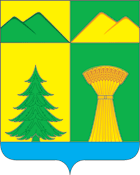 АДМИНИСТРАЦИЯ МУНИЦИПАЛЬНОГО РАЙОНА«УЛЁТОВСКИЙ РАЙОН»ЗАБАЙКАЛЬСКОГО КРАЯПОСТАНОВЛЕНИЕАДМИНИСТРАЦИЯ МУНИЦИПАЛЬНОГО РАЙОНА«УЛЁТОВСКИЙ РАЙОН»ЗАБАЙКАЛЬСКОГО КРАЯПОСТАНОВЛЕНИЕАДМИНИСТРАЦИЯ МУНИЦИПАЛЬНОГО РАЙОНА«УЛЁТОВСКИЙ РАЙОН»ЗАБАЙКАЛЬСКОГО КРАЯПОСТАНОВЛЕНИЕАДМИНИСТРАЦИЯ МУНИЦИПАЛЬНОГО РАЙОНА«УЛЁТОВСКИЙ РАЙОН»ЗАБАЙКАЛЬСКОГО КРАЯПОСТАНОВЛЕНИЕ«      » января 2023 года«      » января 2023 года№         /нс.УлётыОб утверждении административного регламента по предоставлению муниципальной услуги «Направление уведомления о соответствии указанных в уведомлении о планируемом строительстве параметров объекта индивидуального жилищного строительства или садового дома установленным параметрам и допустимости размещения объекта индивидуального жилищного строительства или садового дома на земельном участке, расположенных на территории муниципального района «Улётовский район» Забайкальского края»Об утверждении административного регламента по предоставлению муниципальной услуги «Направление уведомления о соответствии указанных в уведомлении о планируемом строительстве параметров объекта индивидуального жилищного строительства или садового дома установленным параметрам и допустимости размещения объекта индивидуального жилищного строительства или садового дома на земельном участке, расположенных на территории муниципального района «Улётовский район» Забайкальского края»Об утверждении административного регламента по предоставлению муниципальной услуги «Направление уведомления о соответствии указанных в уведомлении о планируемом строительстве параметров объекта индивидуального жилищного строительства или садового дома установленным параметрам и допустимости размещения объекта индивидуального жилищного строительства или садового дома на земельном участке, расположенных на территории муниципального района «Улётовский район» Забайкальского края»Об утверждении административного регламента по предоставлению муниципальной услуги «Направление уведомления о соответствии указанных в уведомлении о планируемом строительстве параметров объекта индивидуального жилищного строительства или садового дома установленным параметрам и допустимости размещения объекта индивидуального жилищного строительства или садового дома на земельном участке, расположенных на территории муниципального района «Улётовский район» Забайкальского края»№ пункта Административного регламентаНаименование основания для отказа в соответствии с Административным регламентомРазъяснение причин отказа в приеме документовподпункт "а" пункта 2.12уведомление о планируемом строительстве, уведомление об изменении параметров представлено в орган государственной власти, орган местного самоуправления, в полномочия которых не входит предоставление услугиУказывается, какое ведомство предоставляет услугу, информация о его местонахожденииподпункт "б"представленные документы утратилиУказывается исчерпывающий№ пункта Административного регламентаНаименование основания для отказа в соответствии с Административным регламентомРазъяснение причин отказа в приеме документовпункта 2.12силу на момент обращения за услугой (документ, удостоверяющий личность; документ, удостоверяющий полномочия представителя заявителя, в случае обращения за предоставлением услуги указанным лицом)перечень документов, утративших силуподпункт "в" пункта 2.12представленные документы содержат подчистки и исправления текстаУказывается исчерпывающий перечень документов, содержащих подчистки и исправления текста, не заверенные в порядке, установленном законодательством Российской Федерацииподпункт "г" пункта 2.12представленные в электронном виде документы содержат повреждения, наличие которых не позволяет в полном объеме использовать информацию и сведения, содержащиеся в документах для предоставления услугиУказывается исчерпывающий перечень документов, содержащих поврежденияподпункт "д" пункта 2.12уведомление о планируемом строительстве, уведомление об изменении параметров и документы, необходимые для предоставления услуги, поданы в электронной форме с нарушением требований, установленных пунктами 2.34-2.36 Административного регламентаУказывается исчерпывающий перечень документов, поданных с нарушением указанных требований, а также нарушенные требованияподпункт "е" пункта 2.12выявлено несоблюдение установленных статьей 11 Федерального закона "Об электронной подписи" условий признания квалифицированной электронной подписи действительной в документах, представленных в электронной формеУказывается исчерпывающий перечень электронных документов, не соответствующих указанному критерию